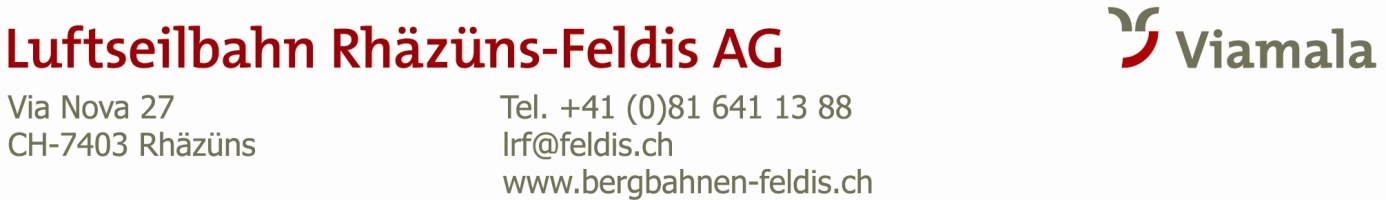 Abtretungserklärung für Aktien der Luftseilbahn Rhäzüns Feldis AG (LRF)Valoren-Nummer:  58025913 Nachfolgende Aktien der LRF werden mit allen zusammenhängenden Rechten und Pflichten im Sinne von Art. 164 OR abgetreten:Nachfolgende Aktien der LRF werden mit allen zusammenhängenden Rechten und Pflichten im Sinne von Art. 164 OR abgetreten:Nachfolgende Aktien der LRF werden mit allen zusammenhängenden Rechten und Pflichten im Sinne von Art. 164 OR abgetreten:Abtretender:Abtretender:Abtretender:Name/Vorname (oder Firma):Name/Vorname (oder Firma):Strasse:Strasse:PLZ/Ort:PLZ/Ort:Geburtsdatum:Geburtsdatum:Telefonnummer für Rückfragen:Telefonnummer für Rückfragen:Übernehmender:Übernehmender:Übernehmender:Name/Vorname (oder Firma):Name/Vorname (oder Firma):Strasse:Strasse:PLZ/Ort:PLZ/Ort:Geburtsdatum/Firmennummer:Geburtsdatum/Firmennummer:Telefonnummer für Rückfragen:Telefonnummer für Rückfragen:Der/Die Abtretende erklärt, dass ihm/ihr diese Aktien rechtsgültig gehören und sie frei von jeglichen Rechten Dritter (Pfandrechten, Nutzniessungsrechten etc.) sind. Der/Die Abtretende erklärt, dass ihm/ihr diese Aktien rechtsgültig gehören und sie frei von jeglichen Rechten Dritter (Pfandrechten, Nutzniessungsrechten etc.) sind. Der/Die Abtretende erklärt, dass ihm/ihr diese Aktien rechtsgültig gehören und sie frei von jeglichen Rechten Dritter (Pfandrechten, Nutzniessungsrechten etc.) sind. Der/Die Übernehmende erklärt, diese Aktien auf eigene Rechnung zu erwerben und sie nicht im Namen oder im Interesse Dritter (fiduziarisch) zu halten. Separat zu dieser Abtretungserklärung verpflichtet er sich, das  Eintragungsgesuch der Aktien in das Aktienregister der Luftseilbahn Rhäzüns-Feldis AG zu stellen. Der/Die Übernehmende erklärt, diese Aktien auf eigene Rechnung zu erwerben und sie nicht im Namen oder im Interesse Dritter (fiduziarisch) zu halten. Separat zu dieser Abtretungserklärung verpflichtet er sich, das  Eintragungsgesuch der Aktien in das Aktienregister der Luftseilbahn Rhäzüns-Feldis AG zu stellen. Der/Die Übernehmende erklärt, diese Aktien auf eigene Rechnung zu erwerben und sie nicht im Namen oder im Interesse Dritter (fiduziarisch) zu halten. Separat zu dieser Abtretungserklärung verpflichtet er sich, das  Eintragungsgesuch der Aktien in das Aktienregister der Luftseilbahn Rhäzüns-Feldis AG zu stellen. Senden Sie diese Abtretungserklärung zusammen mit dem Eintragungsgesuch und je einer Kopie derID-Karte des Abtretenden sowie des Übernehmenden eingeschrieben an:Senden Sie diese Abtretungserklärung zusammen mit dem Eintragungsgesuch und je einer Kopie derID-Karte des Abtretenden sowie des Übernehmenden eingeschrieben an:Senden Sie diese Abtretungserklärung zusammen mit dem Eintragungsgesuch und je einer Kopie derID-Karte des Abtretenden sowie des Übernehmenden eingeschrieben an:Luftseilbahn Rhäzüns Feldis AG, Geschäftsleitung/Aktienregister, Via Nova 27, CH-7403 RhäzünsLuftseilbahn Rhäzüns Feldis AG, Geschäftsleitung/Aktienregister, Via Nova 27, CH-7403 RhäzünsLuftseilbahn Rhäzüns Feldis AG, Geschäftsleitung/Aktienregister, Via Nova 27, CH-7403 RhäzünsBei Fragen kontaktieren Sie bitte: lrf@feldis.ch oder Tel.  081 641 13 88.Bei Fragen kontaktieren Sie bitte: lrf@feldis.ch oder Tel.  081 641 13 88.Bei Fragen kontaktieren Sie bitte: lrf@feldis.ch oder Tel.  081 641 13 88.